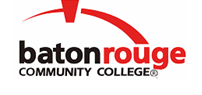 Baton Rouge Community CollegeAcademic Affairs Master SyllabusDate Approved:	28 August 2020Term and Year of Implementation:	Fall 2020Course Title:	Clinical Procedures IIBRCC Course Rubric:	MAST 2132Previous Course Rubric:	MAST 2130Lecture Hours per week-Lab Hours per week-Credit Hours:	1-6-2Per semester:  Lecture Hours-Lab Hours-Instructional Contact Hours:	15-90-105Louisiana Common Course Number:	     CIP Code:	51.0801Course Description:	Reinforces skills obtained in Clinical Procedures I (MAST 1221). The course focuses on acquiring and documenting patient/client assessment data to assist with the basic physical examination, special medical exams and procedures, minor surgical procedures, and the administration of selected medications.Prerequisites:	MAST 1171, MAST 1152, MAST 1221, MAST 1142, and MAST 1162 with a grade of "C" or better, and permission of Department ChairCo-requisites:		MAST 1214, MAST 2222 and permission of Department ChairSuggested Enrollment Cap:	25Learning Outcomes.  Upon successful completion of this course, the students will be able to:1.	Demonstrate ability to collect patient/client assessment data.2.	Execute appropriate medical procedures.3.	Administer selected medications.Assessment Measures.  Assessment of all learning outcomes will be measured using the following methods:1.	Assessment measures may include, but are not limited to homework, quizzes, skills evaluation (“check-offs”), and examinations.Information to be included on the Instructor’s Course Syllabi:Disability Statement:  Baton Rouge Community College seeks to meet the needs of its students in many ways.  See the Office of Disability Services to receive suggestions for disability statements that should be included in each syllabus.Grading: The College grading policy should be included in the course syllabus.  Any special practices should also go here.  This should include the instructor’s and/or the department’s policy for make-up work.  For example in a speech course, “Speeches not given on due date will receive no grade higher than a sixty” or “Make-up work will not be accepted after the last day of class”.Attendance Policy:  Include the overall attendance policy of the college.  Instructors may want to add additional information in individual syllabi to meet the needs of their courses.General Policies: Instructors’ policy on the use of things such as beepers and cell phones and/or hand held programmable calculators should be covered in this section.Cheating and Plagiarism:  This must be included in all syllabi and should include the penalties for incidents in a given class.  Students should have a clear idea of what constitutes cheating in a given course.Safety Concerns:  In some courses, this may be a major issue.  For example, “No student will be allowed in the lab without safety glasses”.  General statements such as, “Items that may be harmful to one’s self or others should not be brought to class”.Library/ Learning Resources:  Since the development of the total person is part of our mission, assignments in the library and/or the Learning Resources Center should be included to assist students in enhancing skills and in using resources.  Students should be encouraged to use the library for reading enjoyment as part of lifelong learning.Expanded Course Outline:Teaching methods and strategies for patient education for a variety of proceduresMechanisms of adult learningTeaching plans for patient education for a variety of proceduresThe USDA Food and Nutrition Information Center and Food CategoriesTherapeutic diets and food-drug interactionsTeaching plans for patient education for a variety of therapeutic dietsPatient care proceduresAssisting the physician with physical examinationsThe patient history form and procedures for obtaining patient history dataThe Subjective, Objective, Assessment, Plan (SOAP) charting method and the chronological methodThe four C’s of chartingPreparing the patient for a physical examinationPatient positions and drapingExamination methods and equipment used by physicians for a physical examinationLaboratory and diagnostic tests of a complete physical examinationPreparing the examination room for the complete physical examinationLegal and ethical issues of the physical examination and considerations for patient educationAdministrative and patient/clinical procedures in the classroom/lab settingCorrelating the Health Care Financing Administration HCFA-1500 standard insurance form, International Classification of Diseases (ICD) diagnostic codes and the Current Procedural Terminology (CPT) code to patient proceduresPreparing the examination room for a complete physical examinationPreparing the patient for a complete physical examinationAssisting the physician during a physical examinationPost-examination patient assistance:  discharge instruction and/or other patient education instructions, as directed by physicianDocumenting the patient office visit using the SOAP and chronological methods of charting